Dear NeighbourYou may not be aware that I was disturbed by noise from your property on:I could hear:This had the following consequences:I am sure you weren’t aware you were causing a disturbance and will try to avoid it happening again as much as possible so that we can all enjoy living in our homes. Many thanks for your co-operation and kind regardsDate: Time:Shouting / raised voices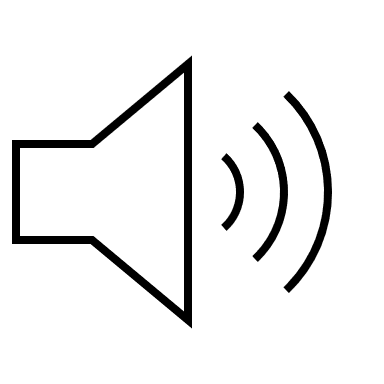 Loud television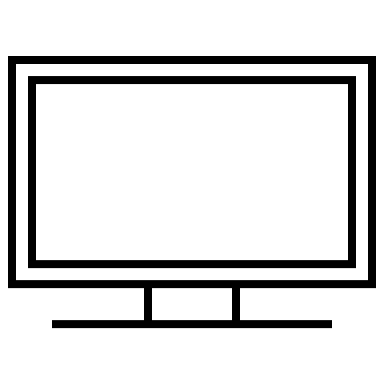      Loud music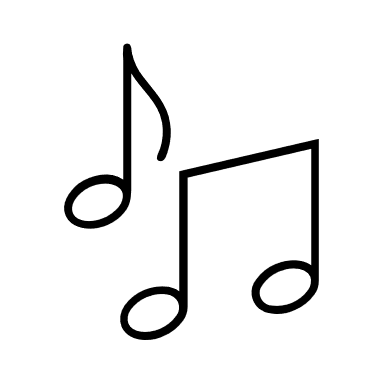 Dog barking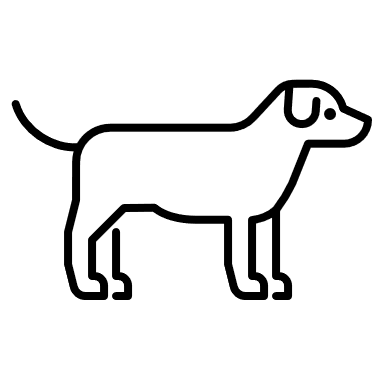 Other (Specify)Loud television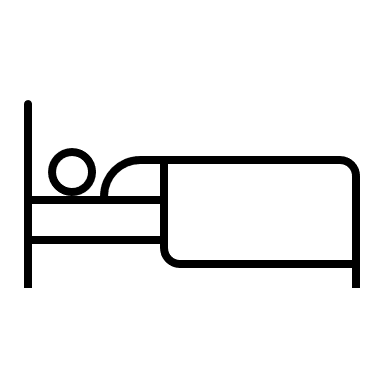 Loud television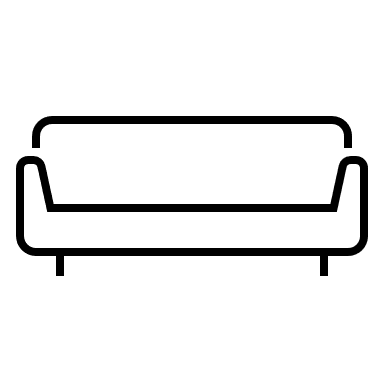 Loud television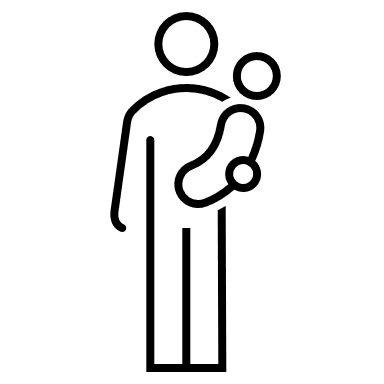 Other (specify)